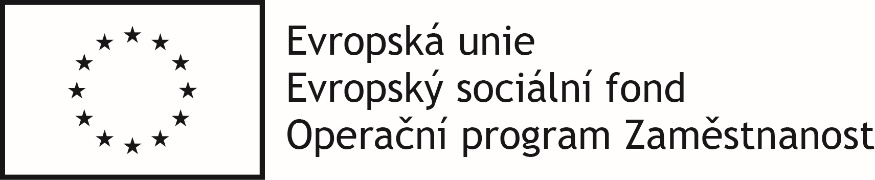 Přihláška dítěte na příměstský kempTermín:                         					  Druh tábora: Účastník táboraZákonný zástupce: (matka/otec)Jiná závažná sdělení o dítěti: (alergie, léky, jiná zdravotní omezení)………………………………………………………………………………………………………………………………………………………………………………………………………………………………………………………………………………………………………………………………………………………………………………………………………………………………Tímto souhlasím, aby fotografie (či skupinové foto) mého dítěte pořizované na akci, byly uveřejněny na webových stránkách provozovatele, facebooku, v tisku a propagačních materiálech. Dávám tímto souhlas ke shromažďování, zpracování a evidenci osobních údajů  ve smyslu všech ustanovení zákona č. 101/200Sb., o ochraně osobních  údajů v plném znění.  Datum							Podpis osoby pečující o dítě_________________					__________________________________Jméno a příjmení:Trvalé bydliště:Datum narození:Rodné číslo:Zdravotní pojišťovna:Jméno a příjmení:Trvalé bydliště:Telefon:E-mail:Jméno:Trvalé bydliště:Telefon:E-mail: